Документы для развода через ЗАГСПри достигнутой договоренности о разводе, оба супруга подают заявление по форме 8 орган загса по месту жительства одного из них, либо по месту, где была произведена регистрация самого брака. К заявлениям прилагаются:свидетельство о браке;документ, подтверждающий оплату пошлины, поскольку развод административная процедуру, которая согласно налоговому законодательству облагается госпошлиной В случае, если имеет место случаи предусмотренные пунктами 2-4, то следует собирать и предоставлять следующий перечень документов:заявление по формам 9 или 10, которое подается одним супругом свидетельство о браке;квитанцию или платежное поручение, подтверждающее, что госпошлина за совершение действий по оформлению развода оплачена;заверенное судебное постановление о лишении лица дееспособности либо безвести отсутствующим, а равно вступивший в силу приговор, которым супруг (супруга) лишены свобода на 3 года и больше либо вступившее в силу судебное постановление о разводе;во всех случаях обращения за разводом через ЗАГС необходимо иметь паспорта;Форма номер 8 – собственно заявление– впрочем, ее можно заполнить прямо в ЗАГСе.ВНИМАНИЕ! Бесплатно скачивая документы с сайта Суд.Гуру, Вы дополнительно получаете возможность на  бесплатную юридическую консультацию!  Всего 3 минуты вашего времени:Достаточно набрать в браузере http://sud.guru/, задать свой вопрос в окошке на страницах сайта и наш специалист сам перезвонит вам и предложит законное решение проблемы!Странно... А почему бесплатно? Все просто:Чем качественней и чаще мы отвечаем на вопросы, тем больше у нас рекламодателей. Грубо говоря, наши рекламодатели платят нам за то, что мы помогаем вам! Пробуйте и рассказывайте другим!
*** P.S. Перед печатью документа данный текст можно удалить..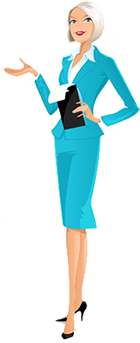 